Publicado en Barcelona el 01/07/2016 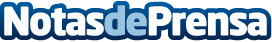 Juguetes CAYRO promueve un verano para aprender sin deberesRosario Carrió, directora general de CAYRO: "Con imaginación y creatividad, a través del juego o realizando actividades al aire libre, aprendemos mejor"Datos de contacto:Silvia Rodríguez Yolanda Bravo · ybravo@la-chincheta.com · Tel. 685 512 476 Esther Lopera · elopera@la-chincheta.com  · Tel. 685 990 460691358524Nota de prensa publicada en: https://www.notasdeprensa.es/juguetes-cayro-promueve-un-verano-para Categorias: Educación Juegos Emprendedores Ocio para niños http://www.notasdeprensa.es